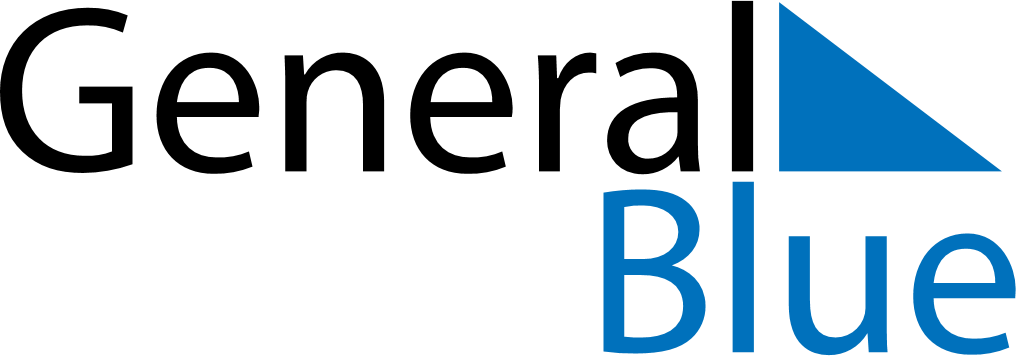 November 2018November 2018November 2018PanamaPanamaMONTUEWEDTHUFRISATSUN1234Separation Day (from Columbia)567891011Primer Grito de Independencia12131415161718192021222324252627282930Independence Day